RING PROGRAM
BEGINNER 3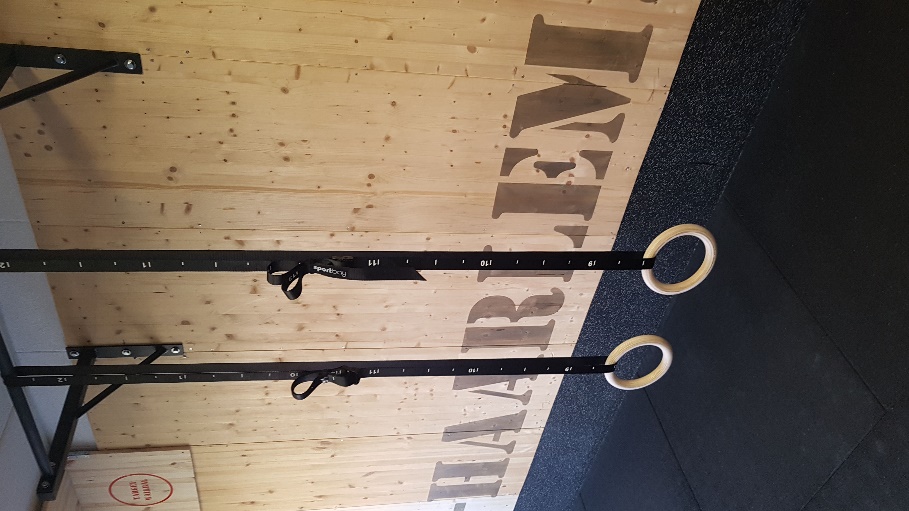 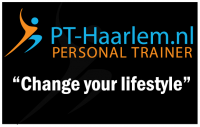 PROGRAM  3

WARMING-UPEMOM SUPERSET STATIC HOLD TRAINING 1TRAINING 2TRAINING 3TRAINING 4TRAINING 5TRAINING 61 Minutes 1 Pushup hold up4x 24s4x265x265x286x286x302 Minutes 2  pull ups  hold up4x 144x165x165x186x186x203 Minutes 1 regulair hanging4x 244x 265x 285x 266x 286x 304 Minutes 2 upside down hanging4x 144x 165x 185x 146x 166x 18SINGLE SETTRAINING 1TRAINING 2TRAINING 3TRAINING 4TRAINING 5TRAINING 65 box chin ups 3x63x83x104x64x84x106 box dips3x83x103x124x104x124x147 chest fly low position single arm3x63x83x104x64x84x108 Hanging knee raises3x123x144x144x165x145x16ABSTRAINING 1TRAINING 2TRAINING 3TRAINING 4TRAINING 5TRAINING 69  V-ups 3x63x83x104x64x84x1010  HBH3x 20/353x 24/353x 28/354x 20/354x24/354x26/35